6. Ресурсы, необходимые для реализации Проекта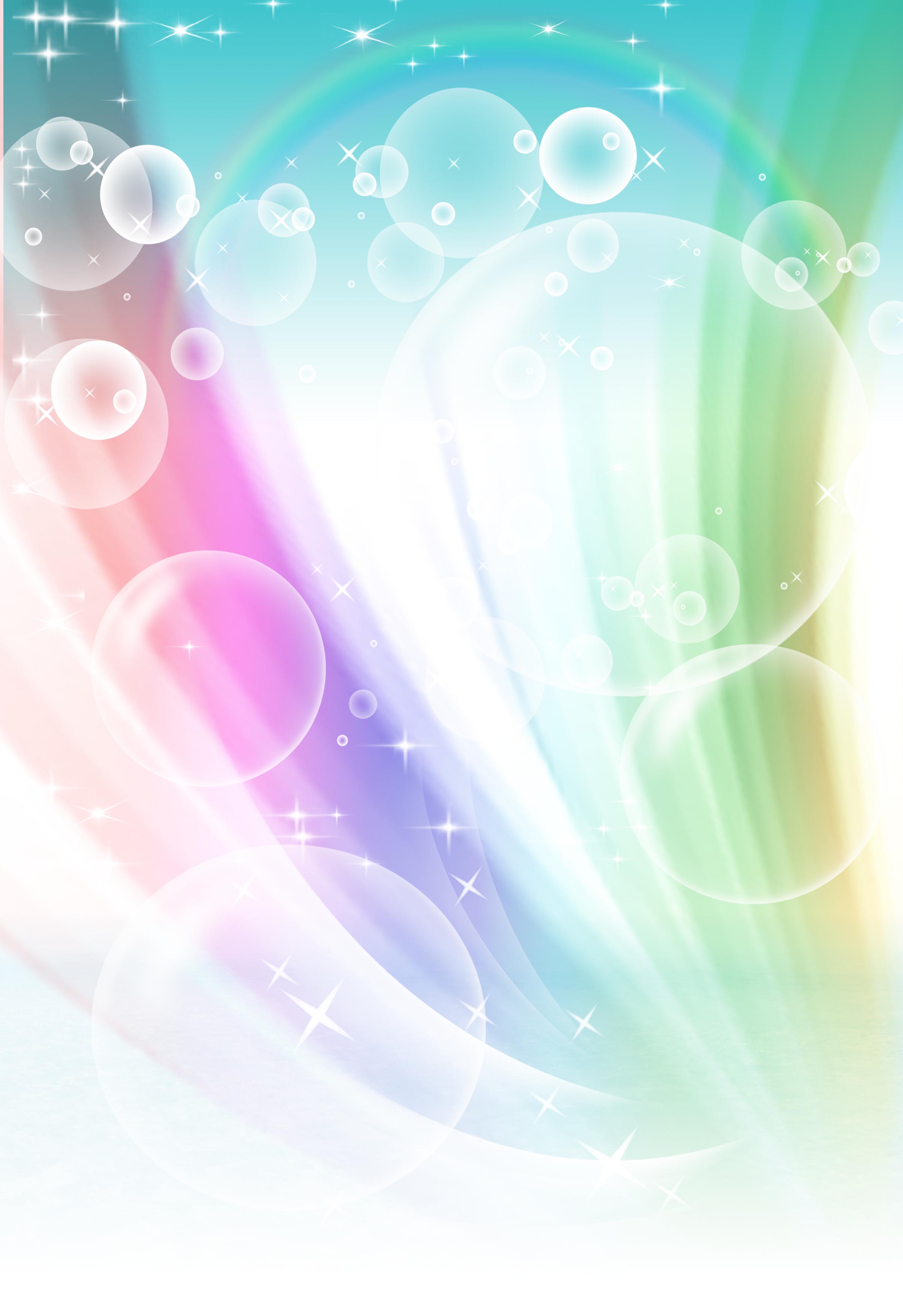 Итого: 100.000№ОборудованиеХарактеристикаКол-воСтоимость1.Цифровой фотоаппаратNikon D50001 25 0002.ШтативEra pro ECSA - 375013 0003.Мультстанок  Специальный стол, имеющий верхний ярус с вложенным листом из оргстекла – для персонажей и нижний ярус из фанерного листа.110 0004. Ноутбук OEM DNS125 0005.Программа для монтажаSony Vegas Pro 13116 0006.ДиктофонZoom h115 0007. Осветительные приборыЛампы светодиодные белого спектра21 0008.Расходный материал Краски гуашевые, карандаши цветные, пластилин, цветная и белая бумага, цветной и белый картон, крупы (для  сыпучей анимации)15(по количеству детей)15 000